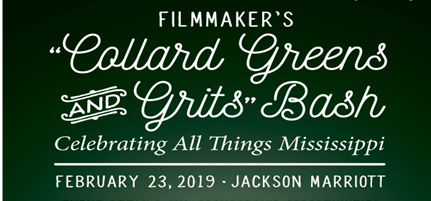 6:00 p.m. VIP Reception  7:00 p.m. Tastings & Awards Sponsor Levels & TicketsPresenting Sponsor = $5,000Acknowledged as the sole Presenting Sponsor for the eventDesignated seat on the Judges Panel for chef competitionsName/logo featured as Presenting Sponsor on all marketing materials, including print, social media, and website20 tickets to the VIP Reception and Bash main eventTwo reserved tables of 10 at the main event Live recognition during the main eventDeliver brief opening remarks during the main eventAssist in chef awards’ presentations Name/logo prominently featured on the cover of the commemorative program Full-page ad in the commemorative programIncludes yearlong recognition and status as an annual NMHS Unlimited sponsor VIP Champagne Reception Sponsor = $2,500Acknowledged as the sole host of the VIP Champagne Reception, held from 6:00 until 7:00 p.m., prior to the Bash main eventDeliver the champagne toast during the VIP ReceptionName/logo displayed on VIP Reception swag bags10 tickets to the VIP Reception and Bash main event1 reserved table of 10 at the Bash main eventLive recognition during the Bash main eventName/logo on marketing materials, including print, social media, and websiteName/logo featured as a supporter in the commemorative program Full-page ad in the commemorative programIncludes yearlong recognition and status as an annual NMHS Unlimited sponsor International Marketplace Sponsor = $1,500Honored as special host of the exclusive Silent Auction, which features unique and beautiful items from around the globe and locallyName/logo prominently displayed on signage at the silent auction10 tickets to the VIP Reception and Bash main event1 reserved table of 10 at the Bash main eventLive recognition during the Bash main eventName/logo promoted through various marketing effortsName/logo featured as a supporter in the commemorative program Includes yearlong recognition and status as an annual NMHS Unlimited sponsor Sponsor Levels & Tickets ContinuedCulinary Patron = $1,200Enjoy a first-class experience as a valued sponsor10 tickets to the VIP Reception and Bash main event1 reserved table of 10 at the Bash main eventLive recognition during the Bash main eventName/logo promoted through various marketing effortsName/logo featured as a supporter in the commemorative program Includes yearlong recognition and status as an annual NMHS Unlimited sponsor Additional Opportunities:Full-page Ad in Commemorative Printed Program = $1,000VIP Champagne Reception Tickets = $100 per personGeneral Admission Tickets to the Bash Main Event = $50 per personBASH SPONSORSHIP FORMPlease complete and return form to blackhistoryplus@yahoo.com or P.O. Box 534, Jackson, MS 39174SPONSORSHIP LEVEL:___________________________________________________________METHOD OF PAYMENT: (  )CHECK ENCLOSED (  )PAYING ONLINE (  )PLEASE CONTACT MECONTACT NAME:										______BUSINESS OR PERSONAL NAME:									* As you wish it to appear in promotion *ADDRESS:												CITY:								STATE:			ZIP:		PHONE: (	)			EMAIL:								FOR MORE INFORMATIONSponsorship/Ad Contact: Dr. Wilma E. Mosley Clopton at blackhistoryplus@yahoo.com or 601-259-7598VIP Reception/General Admission Tickets Contact: Jimmy Garland at jimmygarland67@icloud.com or 601-906-0100NMHS Unlimited Film Productions is a 501(c)3 Mississippi-based production company specializing in documentaries about African American people in Mississippi and the way their actions changed the future for everyone. We sincerely appreciate your generous tax-deductible donation.NMHS Unlimited Film Productions TAX-ID NUMBER 83-0512961.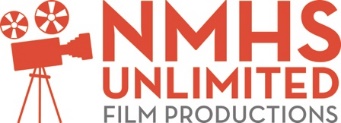 www.blackhistoryplus.com